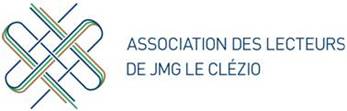 Bulletin d'adhésion année 2018Association loi 1901 à but non lucratif.Je soussigné(e) Nom : _______________________Prénom : _______________________Profession/fonction : _______________________Nationalité : _______________________Adresse : ______________________________________________Code postal : ______________________________________________Ville : ______________________________________________Pays : ______________________________________________Tél. : __________________________________E-mail : _________________________________________J’autorise la publication de mon adresse email dans l’espace membres : Oui         NonJe sollicite mon adhésion par le présent bulletin à l’Association des lecteurs de J.-M.G. Le Clézio. A cet effet je verse contre récépissé une somme de :Cotisation fidélité 3 ans – janvier 2018 à décembre 2020 :            70 euros     25  euros (actif)      10  euros (étudiant non salarié)Don :          _______   eurosJe déclare remplir les conditions requises pour pouvoir être membre, m'engager à respecter les statuts de l’association en toutes leurs dispositions. Fait à _________________________________   le _______________________Signature ________________________________________________________Afin que nous puissions mieux vous connaître, merci d’indiquer votre intérêt pour notre association : (lecteur de Le Clézio, libraire, ami de l’auteur, enseignant, enseignant chercheur, étudiant rédigeant une thèse ou un mémoire, acteur du secteur culturel,…) :